บันทึกข้อความ 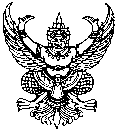 ส่วนราชการ                                                                                                              .                                                                                      ที่                                                  วันที่                                                                    .                                                      เรื่อง  ขอส่งเอกสารและผลงานทางวิชาการเพื่อขอกำหนดตำแหน่งทางวิชาการเรียน  อธิการบดีมหาวิทยาลัยนราธิวาสราชนครินทร์			ข้าพเจ้า (นาย/นาง/นางสาว).................................................................................................  ข้าราชการพลเรือนในสถาบันอุดมศึกษา     พนักงานในสถาบันอุดมศึกษา  ตำแหน่งวิชาการ           ตำแหน่ง     อาจารย์    ผู้ช่วยศาสตราจารย์    รองศาสตราจารย์  สังกัดสาขาวิชา...................................................คณะ...............................................................ขอเสนอผลงานเพื่อขอกำหนดตำแหน่ง    ผู้ช่วยศาสตราจารย์    รองศาสตราจารย์     ศาสตราจารย์  สาขาวิชา............................................อนุสาขาวิชา........................................โดยวิธี    ปกติ    วิธีที่ 1   วิธีที่ 2    วิธีที่ 3    วิธีพิเศษ  ข้าพเจ้าได้จัดทำเอกสารผลงานทางวิชาการเพื่อประกอบการเสนอขอกำหนดตำแหน่งทางวิชาการ  ดังนี้ แบบตรวจสอบเอกสารประกอบการขอกำหนดตำแหน่งทางวิชาการ	จำนวน  1   ชุดแบบคำขอรับการพิจารณากำหนดตำแหน่งทางวิชาการทั่วไป (แบบ  ก.พ.อ. 03)	จำนวน  8  เล่ม แบบรับรองจริยธรรมจรรยาบรรณฯ					จำนวน  8  ชุดแบบรับรองการเผยแพร่ผลงานทางวิชาการฯ				จำนวน  8  ชุดแบบแสดงหลักฐานการมีส่วนร่วมผลงานทางวิชาการทั่วไป /เฉพาะด้าน	จำนวน  8  ชุดเอกสารประกอบการสอน/เอกสารคำสอน  รายวิชา.........................	จำนวน  1  เล่มงานวิจัย								จำนวน  8  เล่มผลงานทางวิชาการในลักษณะอื่น					จำนวน  8  เล่มตำรา/หนังสือ/บทความวิชาการ					จำนวน  8  เล่ม	หนังสือแจ้งความประสงค์						จำนวน  8  ชุดแบบสรุปเอกสารที่นำเสนอ						จำนวน  1  ชุดรายงานการประชุมคณะกรรมการประจำคณะ				จำนวน  1  ชุด		จึงเรียนมาเพื่อโปรดพิจารณาลงชื่อ  ..........(ผู้ขอกำหนดตำแหน่ง)...........           (........................................................)ตำแหน่ง........................................................เรียน  หัวหน้าสำนักงาน คณะ/วิทยาลัย /สถาบัน      (     )  เห็นสมควร      (     )  ไม่สมควรเพื่อโปรดพิจารณาดำเนินการต่อไป......................................................................................                   ลงชื่อ  ...........................................                           (..........................................)                             ตำแหน่ง.....................................เรียน  คณบดี / ผู้อำนวยการ      (     )  เห็นสมควร      (     )  ไม่สมควรเพื่อโปรดพิจารณามอบ.............................................................................................................................................................               ลงชื่อ  ...................................................                            (..........................................)                               ตำแหน่งคณบดีเรียน  เลขานุการคณะกรรมการพิจารณาตำแหน่งทางวิชาการ      (     )  เห็นสมควร      (     )  ไม่สมควรเพื่อโปรดพิจารณาดำเนินการต่อไป                     ลงชื่อ  ..................................................                          (ผู้ช่วยศาสตราจารย์ทวี  บุญภิรมย์)                 เลขานุการคณะกรรมการพิจารณาตำแหน่งทางวิชาการความเห็นของอธิการบดีมหาวิทยาลัยนราธิวาสราชนครินทร์      (     )  เห็นสมควร      (     )  ไม่สมควร  มอบ.......................................................................................................................................................................................                        ลงชื่อ  ..........................................................                               (รองศาสตราจารย์ ดร.รสสุคนธ์  แสงมณี)                              อธิการบดีมหาวิทยาลัยนราธิวาสราชนครินทร์